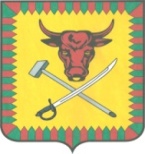 ПОСТАНОВЛЕНИЕ  Администрации сельского поселения «Елизаветинское» «6  » ноября    2018 г.                                                        №  33О внесении в реестр муниципальной собственности сельского поселения«Елизаветинское»                           На основании Распоряжения №4780/р от 21.10.2011 года Департамента государственного имущества и земельных отношений Забайкальского края администрация сельского поселения «Елизаветинское» постановляет:1.Включить в реестр муниципальной собственности сельского поселения «Елизаветинское» следующий объект:   - автомобиль специальный пассажирский УАЗ -220695-04 , 2011 года выпуска, стоимостью 465 000 рублей.   - специалисту администрации сельского поселения «Елизаветинское» внести соответсвующие изменения в реестр муниципальной собственности сельского поселения «Елизаветинское» Глава сельского поселения«Елизаветинское» 					Гудков В.Н.